НапоменaПотребни документи: лична карта (на увид) и ДРД образец од централен регистар (за правни лица).Општо барање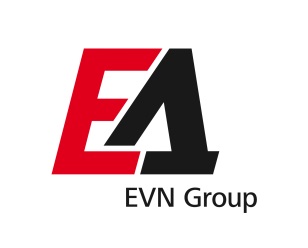 Општо барањеОпшто барањеОпшто барањеОпшто барањеОпшто барањеОпшто барањеОпшто барањеОпшто барањеПодатоци за барателотПодатоци за барателотПодатоци за барателотПодатоци за барателотВид на барање согласно ценовникот за услугиВид на барање согласно ценовникот за услугиВид на барање согласно ценовникот за услугиВид на барање согласно ценовникот за услугиБарател:      Барател:      Барател:      Барател:       Редовен приклучок на исклучен корисник Редовен приклучок на исклучен корисник Редовен приклучок на исклучен корисник Редовен приклучок на исклучен корисникЕМБГ / ЕДБ:     ЕМБГ / ЕДБ:     ЕМБГ / ЕДБ:     ЕМБГ / ЕДБ:      Експресен приклучок на исклучен корисник Експресен приклучок на исклучен корисник Експресен приклучок на исклучен корисник Експресен приклучок на исклучен корисникАдреса:     Адреса:     Адреса:     Адреса:      Одјавување на мерен уред Одјавување на мерен уред Одјавување на мерен уред Одјавување на мерен уредМесто/Општина:     Место/Општина:     Место/Општина:     Место/Општина:      Пријавување на одјавен мерен уред Пријавување на одјавен мерен уред Пријавување на одјавен мерен уред Пријавување на одјавен мерен уредТелефон:     Телефон:     Телефон:     Телефон:      Контрола на мерно место Контрола на мерно место Контрола на мерно место Контрола на мерно местоКонтакт е-mail:     Контакт е-mail:     Контакт е-mail:     Контакт е-mail:      Промена на тарифа Промена на тарифа Промена на тарифа Промена на тарифа Исклучување на мерно место Исклучување на мерно место Исклучување на мерно место Исклучување на мерно местоПодатоци за актуелниот корисникПодатоци за актуелниот корисникПодатоци за актуелниот корисникПодатоци за актуелниот корисник Приклучување на мерно место Приклучување на мерно место Приклучување на мерно место Приклучување на мерно местоКорисник:     Корисник:     Корисник:     Корисник:      А-тест на мерен уред (Електродистрибуција)* А-тест на мерен уред (Електродистрибуција)* А-тест на мерен уред (Електродистрибуција)* А-тест на мерен уред (Електродистрибуција)*ЕМБГ / ЕДБ:     ЕМБГ / ЕДБ:     ЕМБГ / ЕДБ:     ЕМБГ / ЕДБ:      А-тест на мерен уред (Биро за метрологија)* А-тест на мерен уред (Биро за метрологија)* А-тест на мерен уред (Биро за метрологија)* А-тест на мерен уред (Биро за метрологија)*Адреса:     Адреса:     Адреса:     Адреса:      Друго**:      Друго**:      Друго**:      Друго**:     Место:     Место:     Место:     Место:     Лице за контакт:      Лице за контакт:      Лице за контакт:      Лице за контакт:      Останати барањаОстанати барањаОстанати барањаОстанати барањаТелефон:     Телефон:     Телефон:     Телефон:      Пријава на состојба на мерен уред Пријава на состојба на мерен уред Пријава на состојба на мерен уред Пријава на состојба на мерен уредКонтакт е-mail:     Контакт е-mail:     Контакт е-mail:     Контакт е-mail:     Тарифа 1: __________ kWh, Тарифа 2: __________ kWhТарифа 1: __________ kWh, Тарифа 2: __________ kWhТарифа 1: __________ kWh, Тарифа 2: __________ kWhТарифа 1: __________ kWh, Тарифа 2: __________ kWh Друго:      Друго:      Друго:      Друго:     Податоци за мерното местоПодатоци за мерното местоПодатоци за мерното местоПодатоци за мерното местоБрој на корисник:     Број на корисник:     Број на корисник:     Број на корисник:     НапомениНапомениНапомениНапомениМесто на потрошувачка бр:     Место на потрошувачка бр:     Место на потрошувачка бр:     Место на потрошувачка бр:     *Ако се утврди дека мерниот уред е во исправна состојба трошоците за проверка ќе ги сноси барателот. Во спротивно уплатените средства ќе бидат вратени по поднесено барање.А-тест во присуство на корисник Да  Не**За услугата „Мерење на квалитет на електрична енергија во времетраење од 7 деноноќија“, доколку измерените вредности на напонот не се во рамките на дозволените отстапувања, уплатените средства ќе бидат вратени на подносителот на барањето***Се пополнува само при Пријавување на одјавен мерен уред*Ако се утврди дека мерниот уред е во исправна состојба трошоците за проверка ќе ги сноси барателот. Во спротивно уплатените средства ќе бидат вратени по поднесено барање.А-тест во присуство на корисник Да  Не**За услугата „Мерење на квалитет на електрична енергија во времетраење од 7 деноноќија“, доколку измерените вредности на напонот не се во рамките на дозволените отстапувања, уплатените средства ќе бидат вратени на подносителот на барањето***Се пополнува само при Пријавување на одјавен мерен уред*Ако се утврди дека мерниот уред е во исправна состојба трошоците за проверка ќе ги сноси барателот. Во спротивно уплатените средства ќе бидат вратени по поднесено барање.А-тест во присуство на корисник Да  Не**За услугата „Мерење на квалитет на електрична енергија во времетраење од 7 деноноќија“, доколку измерените вредности на напонот не се во рамките на дозволените отстапувања, уплатените средства ќе бидат вратени на подносителот на барањето***Се пополнува само при Пријавување на одјавен мерен уред*Ако се утврди дека мерниот уред е во исправна состојба трошоците за проверка ќе ги сноси барателот. Во спротивно уплатените средства ќе бидат вратени по поднесено барање.А-тест во присуство на корисник Да  Не**За услугата „Мерење на квалитет на електрична енергија во времетраење од 7 деноноќија“, доколку измерените вредности на напонот не се во рамките на дозволените отстапувања, уплатените средства ќе бидат вратени на подносителот на барањето***Се пополнува само при Пријавување на одјавен мерен уредАдреса:     Адреса:     Адреса:     Адреса:     *Ако се утврди дека мерниот уред е во исправна состојба трошоците за проверка ќе ги сноси барателот. Во спротивно уплатените средства ќе бидат вратени по поднесено барање.А-тест во присуство на корисник Да  Не**За услугата „Мерење на квалитет на електрична енергија во времетраење од 7 деноноќија“, доколку измерените вредности на напонот не се во рамките на дозволените отстапувања, уплатените средства ќе бидат вратени на подносителот на барањето***Се пополнува само при Пријавување на одјавен мерен уред*Ако се утврди дека мерниот уред е во исправна состојба трошоците за проверка ќе ги сноси барателот. Во спротивно уплатените средства ќе бидат вратени по поднесено барање.А-тест во присуство на корисник Да  Не**За услугата „Мерење на квалитет на електрична енергија во времетраење од 7 деноноќија“, доколку измерените вредности на напонот не се во рамките на дозволените отстапувања, уплатените средства ќе бидат вратени на подносителот на барањето***Се пополнува само при Пријавување на одјавен мерен уред*Ако се утврди дека мерниот уред е во исправна состојба трошоците за проверка ќе ги сноси барателот. Во спротивно уплатените средства ќе бидат вратени по поднесено барање.А-тест во присуство на корисник Да  Не**За услугата „Мерење на квалитет на електрична енергија во времетраење од 7 деноноќија“, доколку измерените вредности на напонот не се во рамките на дозволените отстапувања, уплатените средства ќе бидат вратени на подносителот на барањето***Се пополнува само при Пријавување на одјавен мерен уред*Ако се утврди дека мерниот уред е во исправна состојба трошоците за проверка ќе ги сноси барателот. Во спротивно уплатените средства ќе бидат вратени по поднесено барање.А-тест во присуство на корисник Да  Не**За услугата „Мерење на квалитет на електрична енергија во времетраење од 7 деноноќија“, доколку измерените вредности на напонот не се во рамките на дозволените отстапувања, уплатените средства ќе бидат вратени на подносителот на барањето***Се пополнува само при Пријавување на одјавен мерен уредБрој и тип на мерен уред:     Број и тип на мерен уред:     Број и тип на мерен уред:     Број и тип на мерен уред:     *Ако се утврди дека мерниот уред е во исправна состојба трошоците за проверка ќе ги сноси барателот. Во спротивно уплатените средства ќе бидат вратени по поднесено барање.А-тест во присуство на корисник Да  Не**За услугата „Мерење на квалитет на електрична енергија во времетраење од 7 деноноќија“, доколку измерените вредности на напонот не се во рамките на дозволените отстапувања, уплатените средства ќе бидат вратени на подносителот на барањето***Се пополнува само при Пријавување на одјавен мерен уред*Ако се утврди дека мерниот уред е во исправна состојба трошоците за проверка ќе ги сноси барателот. Во спротивно уплатените средства ќе бидат вратени по поднесено барање.А-тест во присуство на корисник Да  Не**За услугата „Мерење на квалитет на електрична енергија во времетраење од 7 деноноќија“, доколку измерените вредности на напонот не се во рамките на дозволените отстапувања, уплатените средства ќе бидат вратени на подносителот на барањето***Се пополнува само при Пријавување на одјавен мерен уред*Ако се утврди дека мерниот уред е во исправна состојба трошоците за проверка ќе ги сноси барателот. Во спротивно уплатените средства ќе бидат вратени по поднесено барање.А-тест во присуство на корисник Да  Не**За услугата „Мерење на квалитет на електрична енергија во времетраење од 7 деноноќија“, доколку измерените вредности на напонот не се во рамките на дозволените отстапувања, уплатените средства ќе бидат вратени на подносителот на барањето***Се пополнува само при Пријавување на одјавен мерен уред*Ако се утврди дека мерниот уред е во исправна состојба трошоците за проверка ќе ги сноси барателот. Во спротивно уплатените средства ќе бидат вратени по поднесено барање.А-тест во присуство на корисник Да  Не**За услугата „Мерење на квалитет на електрична енергија во времетраење од 7 деноноќија“, доколку измерените вредности на напонот не се во рамките на дозволените отстапувања, уплатените средства ќе бидат вратени на подносителот на барањето***Се пополнува само при Пријавување на одјавен мерен уредТарифа 1:      kWh, Тарифа 2:      kWhТарифа 1:      kWh, Тарифа 2:      kWhТарифа 1:      kWh, Тарифа 2:      kWhТарифа 1:      kWh, Тарифа 2:      kWh*Ако се утврди дека мерниот уред е во исправна состојба трошоците за проверка ќе ги сноси барателот. Во спротивно уплатените средства ќе бидат вратени по поднесено барање.А-тест во присуство на корисник Да  Не**За услугата „Мерење на квалитет на електрична енергија во времетраење од 7 деноноќија“, доколку измерените вредности на напонот не се во рамките на дозволените отстапувања, уплатените средства ќе бидат вратени на подносителот на барањето***Се пополнува само при Пријавување на одјавен мерен уред*Ако се утврди дека мерниот уред е во исправна состојба трошоците за проверка ќе ги сноси барателот. Во спротивно уплатените средства ќе бидат вратени по поднесено барање.А-тест во присуство на корисник Да  Не**За услугата „Мерење на квалитет на електрична енергија во времетраење од 7 деноноќија“, доколку измерените вредности на напонот не се во рамките на дозволените отстапувања, уплатените средства ќе бидат вратени на подносителот на барањето***Се пополнува само при Пријавување на одјавен мерен уред*Ако се утврди дека мерниот уред е во исправна состојба трошоците за проверка ќе ги сноси барателот. Во спротивно уплатените средства ќе бидат вратени по поднесено барање.А-тест во присуство на корисник Да  Не**За услугата „Мерење на квалитет на електрична енергија во времетраење од 7 деноноќија“, доколку измерените вредности на напонот не се во рамките на дозволените отстапувања, уплатените средства ќе бидат вратени на подносителот на барањето***Се пополнува само при Пријавување на одјавен мерен уред*Ако се утврди дека мерниот уред е во исправна состојба трошоците за проверка ќе ги сноси барателот. Во спротивно уплатените средства ќе бидат вратени по поднесено барање.А-тест во присуство на корисник Да  Не**За услугата „Мерење на квалитет на електрична енергија во времетраење од 7 деноноќија“, доколку измерените вредности на напонот не се во рамките на дозволените отстапувања, уплатените средства ќе бидат вратени на подносителот на барањето***Се пополнува само при Пријавување на одјавен мерен уредОтчитувачки реон:     Отчитувачки реон:     Отчитувачки реон:     Отчитувачки реон:     *Ако се утврди дека мерниот уред е во исправна состојба трошоците за проверка ќе ги сноси барателот. Во спротивно уплатените средства ќе бидат вратени по поднесено барање.А-тест во присуство на корисник Да  Не**За услугата „Мерење на квалитет на електрична енергија во времетраење од 7 деноноќија“, доколку измерените вредности на напонот не се во рамките на дозволените отстапувања, уплатените средства ќе бидат вратени на подносителот на барањето***Се пополнува само при Пријавување на одјавен мерен уред*Ако се утврди дека мерниот уред е во исправна состојба трошоците за проверка ќе ги сноси барателот. Во спротивно уплатените средства ќе бидат вратени по поднесено барање.А-тест во присуство на корисник Да  Не**За услугата „Мерење на квалитет на електрична енергија во времетраење од 7 деноноќија“, доколку измерените вредности на напонот не се во рамките на дозволените отстапувања, уплатените средства ќе бидат вратени на подносителот на барањето***Се пополнува само при Пријавување на одјавен мерен уред*Ако се утврди дека мерниот уред е во исправна состојба трошоците за проверка ќе ги сноси барателот. Во спротивно уплатените средства ќе бидат вратени по поднесено барање.А-тест во присуство на корисник Да  Не**За услугата „Мерење на квалитет на електрична енергија во времетраење од 7 деноноќија“, доколку измерените вредности на напонот не се во рамките на дозволените отстапувања, уплатените средства ќе бидат вратени на подносителот на барањето***Се пополнува само при Пријавување на одјавен мерен уред*Ако се утврди дека мерниот уред е во исправна состојба трошоците за проверка ќе ги сноси барателот. Во спротивно уплатените средства ќе бидат вратени по поднесено барање.А-тест во присуство на корисник Да  Не**За услугата „Мерење на квалитет на електрична енергија во времетраење од 7 деноноќија“, доколку измерените вредности на напонот не се во рамките на дозволените отстапувања, уплатените средства ќе бидат вратени на подносителот на барањето***Се пополнува само при Пријавување на одјавен мерен уредТарифа:      Тарифа:      Тарифа:      Тарифа:      *Ако се утврди дека мерниот уред е во исправна состојба трошоците за проверка ќе ги сноси барателот. Во спротивно уплатените средства ќе бидат вратени по поднесено барање.А-тест во присуство на корисник Да  Не**За услугата „Мерење на квалитет на електрична енергија во времетраење од 7 деноноќија“, доколку измерените вредности на напонот не се во рамките на дозволените отстапувања, уплатените средства ќе бидат вратени на подносителот на барањето***Се пополнува само при Пријавување на одјавен мерен уред*Ако се утврди дека мерниот уред е во исправна состојба трошоците за проверка ќе ги сноси барателот. Во спротивно уплатените средства ќе бидат вратени по поднесено барање.А-тест во присуство на корисник Да  Не**За услугата „Мерење на квалитет на електрична енергија во времетраење од 7 деноноќија“, доколку измерените вредности на напонот не се во рамките на дозволените отстапувања, уплатените средства ќе бидат вратени на подносителот на барањето***Се пополнува само при Пријавување на одјавен мерен уред*Ако се утврди дека мерниот уред е во исправна состојба трошоците за проверка ќе ги сноси барателот. Во спротивно уплатените средства ќе бидат вратени по поднесено барање.А-тест во присуство на корисник Да  Не**За услугата „Мерење на квалитет на електрична енергија во времетраење од 7 деноноќија“, доколку измерените вредности на напонот не се во рамките на дозволените отстапувања, уплатените средства ќе бидат вратени на подносителот на барањето***Се пополнува само при Пријавување на одјавен мерен уред*Ако се утврди дека мерниот уред е во исправна состојба трошоците за проверка ќе ги сноси барателот. Во спротивно уплатените средства ќе бидат вратени по поднесено барање.А-тест во присуство на корисник Да  Не**За услугата „Мерење на квалитет на електрична енергија во времетраење од 7 деноноќија“, доколку измерените вредности на напонот не се во рамките на дозволените отстапувања, уплатените средства ќе бидат вратени на подносителот на барањето***Се пополнува само при Пријавување на одјавен мерен уред*Ако се утврди дека мерниот уред е во исправна состојба трошоците за проверка ќе ги сноси барателот. Во спротивно уплатените средства ќе бидат вратени по поднесено барање.А-тест во присуство на корисник Да  Не**За услугата „Мерење на квалитет на електрична енергија во времетраење од 7 деноноќија“, доколку измерените вредности на напонот не се во рамките на дозволените отстапувања, уплатените средства ќе бидат вратени на подносителот на барањето***Се пополнува само при Пријавување на одјавен мерен уред*Ако се утврди дека мерниот уред е во исправна состојба трошоците за проверка ќе ги сноси барателот. Во спротивно уплатените средства ќе бидат вратени по поднесено барање.А-тест во присуство на корисник Да  Не**За услугата „Мерење на квалитет на електрична енергија во времетраење од 7 деноноќија“, доколку измерените вредности на напонот не се во рамките на дозволените отстапувања, уплатените средства ќе бидат вратени на подносителот на барањето***Се пополнува само при Пријавување на одјавен мерен уред*Ако се утврди дека мерниот уред е во исправна состојба трошоците за проверка ќе ги сноси барателот. Во спротивно уплатените средства ќе бидат вратени по поднесено барање.А-тест во присуство на корисник Да  Не**За услугата „Мерење на квалитет на електрична енергија во времетраење од 7 деноноќија“, доколку измерените вредности на напонот не се во рамките на дозволените отстапувања, уплатените средства ќе бидат вратени на подносителот на барањето***Се пополнува само при Пријавување на одјавен мерен уред*Ако се утврди дека мерниот уред е во исправна состојба трошоците за проверка ќе ги сноси барателот. Во спротивно уплатените средства ќе бидат вратени по поднесено барање.А-тест во присуство на корисник Да  Не**За услугата „Мерење на квалитет на електрична енергија во времетраење од 7 деноноќија“, доколку измерените вредности на напонот не се во рамките на дозволените отстапувања, уплатените средства ќе бидат вратени на подносителот на барањето***Се пополнува само при Пријавување на одјавен мерен уредПодатоци за стандардна крива на оптоварување***Податоци за стандардна крива на оптоварување***Податоци за стандардна крива на оптоварување***Податоци за стандардна крива на оптоварување****Ако се утврди дека мерниот уред е во исправна состојба трошоците за проверка ќе ги сноси барателот. Во спротивно уплатените средства ќе бидат вратени по поднесено барање.А-тест во присуство на корисник Да  Не**За услугата „Мерење на квалитет на електрична енергија во времетраење од 7 деноноќија“, доколку измерените вредности на напонот не се во рамките на дозволените отстапувања, уплатените средства ќе бидат вратени на подносителот на барањето***Се пополнува само при Пријавување на одјавен мерен уред*Ако се утврди дека мерниот уред е во исправна состојба трошоците за проверка ќе ги сноси барателот. Во спротивно уплатените средства ќе бидат вратени по поднесено барање.А-тест во присуство на корисник Да  Не**За услугата „Мерење на квалитет на електрична енергија во времетраење од 7 деноноќија“, доколку измерените вредности на напонот не се во рамките на дозволените отстапувања, уплатените средства ќе бидат вратени на подносителот на барањето***Се пополнува само при Пријавување на одјавен мерен уред*Ако се утврди дека мерниот уред е во исправна состојба трошоците за проверка ќе ги сноси барателот. Во спротивно уплатените средства ќе бидат вратени по поднесено барање.А-тест во присуство на корисник Да  Не**За услугата „Мерење на квалитет на електрична енергија во времетраење од 7 деноноќија“, доколку измерените вредности на напонот не се во рамките на дозволените отстапувања, уплатените средства ќе бидат вратени на подносителот на барањето***Се пополнува само при Пријавување на одјавен мерен уред*Ако се утврди дека мерниот уред е во исправна состојба трошоците за проверка ќе ги сноси барателот. Во спротивно уплатените средства ќе бидат вратени по поднесено барање.А-тест во присуство на корисник Да  Не**За услугата „Мерење на квалитет на електрична енергија во времетраење од 7 деноноќија“, доколку измерените вредности на напонот не се во рамките на дозволените отстапувања, уплатените средства ќе бидат вратени на подносителот на барањето***Се пополнува само при Пријавување на одјавен мерен уред 1. Канцеларија 1. Канцеларија 2. Кафе бар / Ресторан 2. Кафе бар / Ресторан*Ако се утврди дека мерниот уред е во исправна состојба трошоците за проверка ќе ги сноси барателот. Во спротивно уплатените средства ќе бидат вратени по поднесено барање.А-тест во присуство на корисник Да  Не**За услугата „Мерење на квалитет на електрична енергија во времетраење од 7 деноноќија“, доколку измерените вредности на напонот не се во рамките на дозволените отстапувања, уплатените средства ќе бидат вратени на подносителот на барањето***Се пополнува само при Пријавување на одјавен мерен уред*Ако се утврди дека мерниот уред е во исправна состојба трошоците за проверка ќе ги сноси барателот. Во спротивно уплатените средства ќе бидат вратени по поднесено барање.А-тест во присуство на корисник Да  Не**За услугата „Мерење на квалитет на електрична енергија во времетраење од 7 деноноќија“, доколку измерените вредности на напонот не се во рамките на дозволените отстапувања, уплатените средства ќе бидат вратени на подносителот на барањето***Се пополнува само при Пријавување на одјавен мерен уред*Ако се утврди дека мерниот уред е во исправна состојба трошоците за проверка ќе ги сноси барателот. Во спротивно уплатените средства ќе бидат вратени по поднесено барање.А-тест во присуство на корисник Да  Не**За услугата „Мерење на квалитет на електрична енергија во времетраење од 7 деноноќија“, доколку измерените вредности на напонот не се во рамките на дозволените отстапувања, уплатените средства ќе бидат вратени на подносителот на барањето***Се пополнува само при Пријавување на одјавен мерен уред*Ако се утврди дека мерниот уред е во исправна состојба трошоците за проверка ќе ги сноси барателот. Во спротивно уплатените средства ќе бидат вратени по поднесено барање.А-тест во присуство на корисник Да  Не**За услугата „Мерење на квалитет на електрична енергија во времетраење од 7 деноноќија“, доколку измерените вредности на напонот не се во рамките на дозволените отстапувања, уплатените средства ќе бидат вратени на подносителот на барањето***Се пополнува само при Пријавување на одјавен мерен уред 3. Маркет / Продавница 3. Маркет / Продавница 4. Пекара / Фурна 4. Пекара / Фурна 5. Улично осветлување 5. Улично осветлување 6. Предавател / Базна станица 6. Предавател / Базна станицаДополнителни податоциДополнителни податоциДополнителни податоциДополнителни податоци 7. Бензинска станица 7. Бензинска станица 8. Домаќинство 8. Домаќинство 9. Домаќинства со електрично греење 9. Домаќинства со електрично греење 9. Домаќинства со електрично греење 9. Домаќинства со електрично греењеИзјава од подносителот на барањетоИзјава од подносителот на барањетоИзјава од подносителот на барањетоИзјава од подносителот на барањетоИзјава од подносителот на барањетоИзјава од подносителот на барањетоИзјава од подносителот на барањетоИзјава од подносителот на барањетоИзјава од подносителот на барањетоСогласен/а сум личните податоци кои се наведени во овој формулар да бидат собирани, обработувани и чувани за потребите на Друштвото.Со потпишување на овој формулар потврдувам дека податоците кои ги наведов се точни, и за секоја нивна промена ќе го известам Друштвото во рок од 30 дена од настанатата промена. Во спротивно, секоја достава од страна на Друштвото,на адресата наведена во овој формулар, се смета дека е уредно извршена. Согласен/а сум личните податоци кои се наведени во овој формулар да бидат собирани, обработувани и чувани за потребите на Друштвото.Со потпишување на овој формулар потврдувам дека податоците кои ги наведов се точни, и за секоја нивна промена ќе го известам Друштвото во рок од 30 дена од настанатата промена. Во спротивно, секоја достава од страна на Друштвото,на адресата наведена во овој формулар, се смета дека е уредно извршена. Согласен/а сум личните податоци кои се наведени во овој формулар да бидат собирани, обработувани и чувани за потребите на Друштвото.Со потпишување на овој формулар потврдувам дека податоците кои ги наведов се точни, и за секоја нивна промена ќе го известам Друштвото во рок од 30 дена од настанатата промена. Во спротивно, секоја достава од страна на Друштвото,на адресата наведена во овој формулар, се смета дека е уредно извршена. Согласен/а сум личните податоци кои се наведени во овој формулар да бидат собирани, обработувани и чувани за потребите на Друштвото.Со потпишување на овој формулар потврдувам дека податоците кои ги наведов се точни, и за секоја нивна промена ќе го известам Друштвото во рок од 30 дена од настанатата промена. Во спротивно, секоја достава од страна на Друштвото,на адресата наведена во овој формулар, се смета дека е уредно извршена. Согласен/а сум личните податоци кои се наведени во овој формулар да бидат собирани, обработувани и чувани за потребите на Друштвото.Со потпишување на овој формулар потврдувам дека податоците кои ги наведов се точни, и за секоја нивна промена ќе го известам Друштвото во рок од 30 дена од настанатата промена. Во спротивно, секоја достава од страна на Друштвото,на адресата наведена во овој формулар, се смета дека е уредно извршена. Согласен/а сум личните податоци кои се наведени во овој формулар да бидат собирани, обработувани и чувани за потребите на Друштвото.Со потпишување на овој формулар потврдувам дека податоците кои ги наведов се точни, и за секоја нивна промена ќе го известам Друштвото во рок од 30 дена од настанатата промена. Во спротивно, секоја достава од страна на Друштвото,на адресата наведена во овој формулар, се смета дека е уредно извршена. Согласен/а сум личните податоци кои се наведени во овој формулар да бидат собирани, обработувани и чувани за потребите на Друштвото.Со потпишување на овој формулар потврдувам дека податоците кои ги наведов се точни, и за секоја нивна промена ќе го известам Друштвото во рок од 30 дена од настанатата промена. Во спротивно, секоја достава од страна на Друштвото,на адресата наведена во овој формулар, се смета дека е уредно извршена. Согласен/а сум личните податоци кои се наведени во овој формулар да бидат собирани, обработувани и чувани за потребите на Друштвото.Со потпишување на овој формулар потврдувам дека податоците кои ги наведов се точни, и за секоја нивна промена ќе го известам Друштвото во рок од 30 дена од настанатата промена. Во спротивно, секоја достава од страна на Друштвото,на адресата наведена во овој формулар, се смета дека е уредно извршена. Согласен/а сум личните податоци кои се наведени во овој формулар да бидат собирани, обработувани и чувани за потребите на Друштвото.Со потпишување на овој формулар потврдувам дека податоците кои ги наведов се точни, и за секоја нивна промена ќе го известам Друштвото во рок од 30 дена од настанатата промена. Во спротивно, секоја достава од страна на Друштвото,на адресата наведена во овој формулар, се смета дека е уредно извршена. Датум на поднесувањеДатум на поднесувањеДатум на поднесувањеПодносителПодносителПодносител